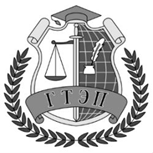 ПРОФЕССИОНАЛЬНОЕ ОБРАЗОВАТЕЛЬНОЕ УЧРЕЖДЕНИЕ «ГУМАНИТАРНЫЙ ТЕХНИКУМ ЭКОНОМИКИ И ПРАВА»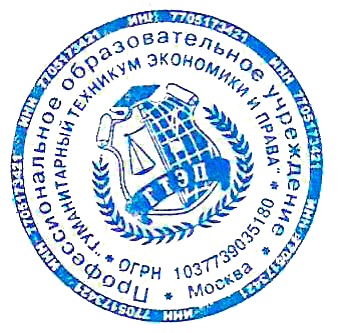 ПОЛОЖЕНИЕ ОБ АПЕЛЛЯЦИОННОЙ КОМИССИИМосква, 2024ОБЩИЕ ПОЛОЖЕНИЯ1.1. Настоящее Положение определяет порядок формирования, полномочия и организацию деятельности Апелляционной Комиссии ПОУ «ГУМАНИТАРНЫЙ ТЕХНИКУМ ЭКОНОМИКИ И ПРАВА» (далее Техникум), а также правила подачи и рассмотрения апелляций по итогам вступительных испытаний в Техникум.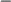 1.2. Апелляционная комиссия в своей деятельности руководствуется:- Законом «Об образовании в РФ» от 29 декабря 2012 г. № 27343 (с дополнениями и изменениями);- приказом Минпросвещения России от 13.10.2023 N 767 "О внесении изменений в Порядок приема на обучение по образовательным программам среднего профессионального образования, утвержденный приказом Министерства просвещения Российской Федерации от 2 сентября 2020 г.  N 457" (Зарегистрировано в Минюсте России 15.11.2023 N 75961); - Приказом Минпросвещения РФ от 30 апреля 2021 г. № 222 «О внесении изменений в Порядок приема на обучение по образовательным программам среднего профессионального образования утвержденный ПриказомМинпросвещения Российской Федерации от 02 сентября 2020 N2 457»;- с учетом Письма Минобразования РФ от 18.12.2000 №16-51-331 ин/1б-13 «О рекомендациях по организации деятельности приёмных, предметных экзаменационных и апелляционных комиссий образовательных учреждений среднего профессионального образования»; - с учетом Методических рекомендаций ФГБОУ «Институт развития профессионального образования» «Об организации вступительных испытаний при приеме на обучение  по программам УГПС СПО 44.00.00 Образование и педагогические науки»; - Уставом Техникума;- настоящим Положением.1.3. В ходе рассмотрения апелляций проверяется только правильность оценки, выставленной за вступительное испытания (при наличии его проведения).Апелляция не является повторной сдачей вступительного испытания.1.4. Порядок подачи и рассмотрения апелляций доводится до поступающих Приемной комиссией при оформлении заявления о приеме документов.Факт ознакомления с порядком подачи и рассмотрения апелляций заверяется личной подписью поступающего.2. СТРУКТУРА И СОСТАВ АПЕЛЛЯЦИОННОЙ КОМИССИИ2.1. Апелляционная комиссия (далее - Комиссия) формируется на период проведения вступительных испытаний приказом директора, в котором определяется персональный состав Апелляционной Комиссии, назначается ее председатель и заместитель председателя.Комиссия формируется из числа квалифицированных преподавателей Техникума, ведущих преподавательскую деятельность по специальности Специальное дошкольное образование. 2.2. В состав Комиссии включаются: председатель предметной экзаменационной Комиссии или его заместитель, не менее трех членов Комиссии, секретарь Комиссии. Работу Апелляционной Комиссии возглавляет председатель, который организует в установленном порядке работу Комиссии.В отсутствии председателя его обязанности выполняет заместитель председателя.2.3. Деятельность Комиссии является правомочной при наличии не менее трех членов.2.4. В Апелляционную комиссию могут быть включены в качестве независимых экспертов представители органов управления образованием, учителей (методистов) общеобразовательных учреждений, др.3. ПОЛНОМОЧИЯ И ФУНКЦИИ АПЕЛЛЯЦИОННОЙ КОМИССИИ3.1. Комиссия осуществляет свою работу в период проведения вступительных испытаний в Техникуме.3.2. Основными функциями Комиссии являются:- принятие и рассмотрение апелляций, поступающих в Техникум;- установление соответствия выставленной оценки принятым требованиям оценивания работ по данному вступительному испытанию;  принятие решения о соответствии выставленной оценки или о выставлении другой оценки (как в случае ее повышения, так и понижения);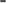 - оформление протокола о принятом решении и доведение его до сведения, поступающего (под подпись). 3.3. В целях выполнения своих функций Комиссия вправе рассмотреть материалы вступительных испытаний, а также протоколы результатов проверки ответов поступающих, сведения о лицах, присутствовавших на вступительном испытании, о соблюдении процедуры проведения вступительного испытания и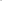 т.п.4. ПОРЯДОК ПОДАЧИ И РАССМОТРЕНИЯ АПЕЛЛЯЦИЙ4.1. Поступающий имеет право подать апелляцию по результатам приема, если ему было отказано в приеме на обучение.4.2. Апелляцией является аргументированное письменное заявление поступающего о нарушении процедуры приема или о нарушении процедуры проведения вступительных испытаний (при наличии), приведшем к снижению оценки, или об ошибочности, по его мнению, оценки, выставленной за вступительные испытания.4.3. В ходе рассмотрения апелляций проверяется только правильность выставленной оценки и соблюдение порядка проведения вступительного испытания.Апелляции не принимаются по вопросам:- содержания и структуры вступительных испытаний; - связанным с нарушением поступающим правил поведения на вступительном испытании;- связанным с нарушением поступающим инструкции по выполнению вступительного испытания.Ссылка на плохое самочувствие поступающего не является поводом для апелляции и отклоняется без рассмотрения. Медицинские справки о болезни должны предъявляться в Приемную комиссию перед началом вступительного испытания, а не после его сдачи.Прием апелляций осуществляется в день объявления результатов приема. Объявление результатов приема проводится с учетом обеспечения времени на подачу апелляции.Апелляции принимаются только от поступающих лично. Апелляции от вторых лиц, в том числе от родственников поступающего, не принимаются и не рассматриваются.Рассмотрение апелляций осуществляется в день их подачи или на следующий день. При подаче апелляции поступающему сообщается время и место рассмотрения апелляции.Поступающий имеет право присутствовать при рассмотрении апелляции. Поступающий должен иметь при себе документ, удостоверяющий его личность.С несовершеннолетним поступающим (кроме тех несовершеннолетних, которые признаны в соответствии с законом полностью дееспособными до+ достижения совершеннолетия; Семейный кодекс РФ, ст. 56, пл) имеет право присутствовать один из родителей или законных представителей.Наблюдатель не участвует и не комментирует действия Апелляционной Комиссии. При нарушении этих требований наблюдатель удаляется из аудитории, где проводится апелляция. Дополнительный опрос поступающего при рассмотрении апелляции не допускается.После рассмотрения апелляции выносится его окончательное решение.	При необходимости вносится соответствующее изменение оценки в экзаменационную работу поступающего, экзаменационную ведомость и экзаменационный лист поступающего.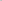 При возникновении разногласий в Апелляционной Комиссии по поводу приема абитуриента проводится голосование, и решение утверждается большинством    голосов.Результаты голосования членов Апелляционной Комиссии являются окончательными и пересмотру не подлежат,Решение Апелляционной Комиссии оформляется протоколом, с которым знакомят поступающего.Протокол решения Апелляционной Комиссии хранится в личном деле поступающего.Повторная апелляция для поступающего, не явившегося на нее в пределах расписания, не назначается и не проводится.5. ЗАКЛЮЧИТЕЛЬНЫЕ ПОЛОЖЕНИЯ5.1. Настоящее Положение вступает в силу с момента его утверждения и действует до замены новым.5.2. Изменения и дополнения настоящего Положения оформляются приказом директора Техникума.5.3. Настоящее Положение размещается на официальном сайте Техникума.РАССМОТРЕНО на заседании Педагогического Совета Протокол №____«28» февраля 2024г.УТВЕРЖДАЮ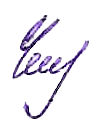 Директор ___________ Е. А. Чаева «28» февраля 2024 г.